Weather during the previous forecast periodAccording to meteorological data recorded at Agro meteorological Observatory, Pusa (Bihar), average maximum and minimum temperature were 28.1°C and 10.6°C, respectively. Average relative humidity was 82 percent at 0700 hrs. and 47 percent at 1400 hrs. Soil temperature at 5 cm depth was 15.0°C at 0700 hrs. and 24.7°C at 1400 hrs. Average wind speed, daily sunshine hours and average daily evaporation were 0.7 km/hr, 6.5hours and 1.9 mm, respectively. Dry weather prevailed during the previous forecasting period. Early morning fog was observed.Medium Range Weather Forecast(28 November-2 December, 2018)(Begusarai)Advisory for the farmers(A. Sattar)(Nodal Officer)Weather during the previous forecast periodAccording to meteorological data recorded at Agro meteorological Observatory, Pusa (Bihar), average maximum and minimum temperature were 28.1°C and 10.6°C respectively. Average relative humidity was 82 percent at 0700 hrs. and 47 percent at 1400 hrs. Soil temperature at 5 cm depth was 15.0°C at 0700 hrs. and 24.7°C at 1400 hrs. Average wind speed, daily sunshine hours and average daily evaporation were 0.7 km/hr, 6.5hours and 1.9 mm respectively. No rainfall was recorded during this period.Medium Range Weather Forecast(28 November-2 December, 2018) (Darbhanga)Advisory for the farmers(A. Sattar)(Nodal Officer)Weather during the previous forecast periodAccording to meteorological data recorded at Agro meteorological Observatory, Pusa (Bihar), average maximum and minimum temperature were 28.1°C and 10.6°C respectively. Average relative humidity was 82 percent at 0700 hrs. and 47 percent at 1400 hrs. Soil temperature at 5 cm depth was 15.0°C at 0700 hrs. and 24.7°C at 1400 hrs. Average wind speed, daily sunshine hours and average daily evaporation were 0.7 km/hr, 6.5hours and 1.9 mm respectively. No rainfall was recorded during this period.Medium Range Weather Forecast(28 November-2 December, 2018) (East Champaran)Advisory for the farmers(A. Sattar)(Nodal Officer)Weather during the previous forecast periodAccording to meteorological data recorded at Agro meteorological Observatory, Pusa (Bihar), average maximum and minimum temperature were 28.1°C and 10.6°C respectively. Average relative humidity was 82 percent at 0700 hrs. and 47 percent at 1400 hrs. Soil temperature at 5 cm depth was 15.0°C at 0700 hrs. and 24.7°C at 1400 hrs. Average wind speed, daily sunshine hours and average daily evaporation were 0.7 km/hr, 6.5hours and 1.9 mm respectively. No rainfall was recorded during this period.Medium Range Weather Forecast(28 November-2 December, 2018) (Gopalganj)Advisory for the farmers(A. Sattar)(Nodal Officer)Weather during the previous forecast periodAccording to meteorological data recorded at Agro meteorological Observatory, Pusa (Bihar), average maximum and minimum temperature were 28.1°C and 10.6°C respectively. Average relative humidity was 82 percent at 0700 hrs. and 47 percent at 1400 hrs. Soil temperature at 5 cm depth was 15.0°C at 0700 hrs. and 24.7°C at 1400 hrs. Average wind speed, daily sunshine hours and average daily evaporation were 0.7 km/hr, 6.5hours and 1.9 mm respectively. No rainfall was recorded during this period.Medium Range Weather Forecast(28 November-2 December, 2018) (Madhubani)Advisory for the farmers(A. Sattar)(Nodal Officer)Weather during the previous forecast periodAccording to meteorological data recorded at Agro meteorological Observatory, Pusa (Bihar), average maximum and minimum temperature were 28.1°C and 10.6°C respectively. Average relative humidity was 82 percent at 0700 hrs. and 47 percent at 1400 hrs. Soil temperature at 5 cm depth was 15.0°C at 0700 hrs. and 24.7°C at 1400 hrs. Average wind speed, daily sunshine hours and average daily evaporation were 0.7 km/hr, 6.5hours and 1.9 mm respectively. No rainfall was recorded during this period.Medium Range Weather Forecast(28 November-2 December, 2018) (Muzaffarpur)Advisory for the farmers(A. Sattar)(Nodal Officer)Weather during the previous forecast periodAccording to meteorological data recorded at Agro meteorological Observatory, Pusa (Bihar), average maximum and minimum temperature were 28.1°C and 10.6°C respectively. Average relative humidity was 82 percent at 0700 hrs. and 47 percent at 1400 hrs. Soil temperature at 5 cm depth was 15.0°C at 0700 hrs. and 24.7°C at 1400 hrs. Average wind speed, daily sunshine hours and average daily evaporation were 0.7 km/hr, 6.5hours and 1.9 mm respectively. No rainfall was recorded during this period.Medium Range Weather Forecast(28 November-2 December, 2018) (Samastipur)Advisory for the farmers(A. Sattar)(Nodal Officer)Weather during the previous forecast periodAccording to meteorological data recorded at Agro meteorological Observatory, Pusa (Bihar), average maximum and minimum temperature were 28.1°C and 10.6°C respectively. Average relative humidity was 82 percent at 0700 hrs. and 47 percent at 1400 hrs. Soil temperature at 5 cm depth was 15.0°C at 0700 hrs. and 24.7°C at 1400 hrs. Average wind speed, daily sunshine hours and average daily evaporation were 0.7 km/hr, 6.5hours and 1.9 mm respectively. No rainfall was recorded during this period.Medium Range Weather Forecast(28 November-2 December, 2018) (Saran)Advisory for the farmers(A. Sattar)(Nodal Officer)Weather during the previous forecast periodAccording to meteorological data recorded at Agro meteorological Observatory, Pusa (Bihar), average maximum and minimum temperature were 28.1°C and 10.6°C respectively. Average relative humidity was 82 percent at 0700 hrs. and 47 percent at 1400 hrs. Soil temperature at 5 cm depth was 15.0°C at 0700 hrs. and 24.7°C at 1400 hrs. Average wind speed, daily sunshine hours and average daily evaporation were 0.7 km/hr, 6.5hours and 1.9 mm respectively. No rainfall was recorded during this period.Medium Range Weather Forecast(28 November-2 December, 2018) (Shivhar)Advisory for the farmers(A. Sattar)(Nodal Officer)Weather during the previous forecast periodAccording to meteorological data recorded at Agro meteorological Observatory, Pusa (Bihar), average maximum and minimum temperature were 28.1°C and 10.6°C respectively. Average relative humidity was 82 percent at 0700 hrs. and 47 percent at 1400 hrs. Soil temperature at 5 cm depth was 15.0°C at 0700 hrs. and 24.7°C at 1400 hrs. Average wind speed, daily sunshine hours and average daily evaporation were 0.7 km/hr, 6.5hours and 1.9 mm respectively. No rainfall was recorded during this period.Medium Range Weather Forecast(28 November-2 December, 2018) (Sitamarhi)Advisory for the farmers(A. Sattar)(Nodal Officer)Weather during the previous forecast periodAccording to meteorological data recorded at Agro meteorological Observatory, Pusa (Bihar), average maximum and minimum temperature were 28.1°C and 10.6°C respectively. Average relative humidity was 82 percent at 0700 hrs. and 47 percent at 1400 hrs. Soil temperature at 5 cm depth was 15.0°C at 0700 hrs. and 24.7°C at 1400 hrs. Average wind speed, daily sunshine hours and average daily evaporation were 0.7 km/hr, 6.5hours and 1.9 mm respectively. No rainfall was recorded during this period.Medium Range Weather Forecast(28 November-2 December, 2018) (Siwan)Advisory for the farmers(A. Sattar)(Nodal Officer)Weather during the previous forecast periodAccording to meteorological data recorded at Agro meteorological Observatory, Pusa (Bihar), average maximum and minimum temperature were 28.1°C and 10.6°C respectively. Average relative humidity was 82 percent at 0700 hrs. and 47 percent at 1400 hrs. Soil temperature at 5 cm depth was 15.0°C at 0700 hrs. and 24.7°C at 1400 hrs. Average wind speed, daily sunshine hours and average daily evaporation were 0.7 km/hr, 6.5hours and 1.9 mm respectively. No rainfall was recorded during this period.Medium Range Weather Forecast(28 November-2 December, 2018) (Vaishali)Advisory for the farmers(A. Sattar)(Nodal Officer)Weather during the previous forecast periodAccording to meteorological data recorded at Agro meteorological Observatory, Pusa (Bihar), average maximum and minimum temperature were 28.1°C and 10.6°C respectively. Average relative humidity was 82 percent at 0700 hrs. and 47 percent at 1400 hrs. Soil temperature at 5 cm depth was 15.0°C at 0700 hrs. and 24.7°C at 1400 hrs. Average wind speed, daily sunshine hours and average daily evaporation were 0.7 km/hr, 6.5hours and 1.9 mm respectively. No rainfall was recorded during this period.Medium Range Weather Forecast(28 November-2 December, 2018) (West Champaran)Advisory for the farmers(A. Sattar)(Nodal Officer)GRAMIN KRISHI MAUSAM SEWA (GKMS)AGRO-METEOROLOGY DIVISIONDr. Rajendra Prasad Central Agricultural University, PusaSamastipur, Bihar -848 125GRAMIN KRISHI MAUSAM SEWA (GKMS)AGRO-METEOROLOGY DIVISIONDr. Rajendra Prasad Central Agricultural University, PusaSamastipur, Bihar -848 125GRAMIN KRISHI MAUSAM SEWA (GKMS)AGRO-METEOROLOGY DIVISIONDr. Rajendra Prasad Central Agricultural University, PusaSamastipur, Bihar -848 125Bulletin No. 85Date: Tuesday, 27th November, 2018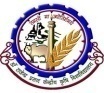   Phone No : 06274-240266Weather parameters28November29November30November1December2DecemberRemarksRainfall(mm)00000Dry weatherMax. T (°C)2828282828-Mini. T (°C)1415151514-Cloud cover (okta)02041Cloudy skyMax Relative Humidity (%)8080808080Min Relative Humidity (%)4040404040Wind speed (kmph)55555Wind direction(deg)EasterlyEasterlyEasterlyEasterlyEasterlyEasterlyCropPhenophasesAdvisory (Based on weather forecast)WheatSowingFarmers are advised to finish the timely sown wheat crop till the 5th December for realizing greater growth and productivity. PBW-343, PBW-443, K-9107, HD-2733, HD-2824,HD-2967, HUW-206, HUW-468, K-307, CBW-38, DBW-39 varieties of wheat are recommended for timely sowing under irrigated condition. Application of 15-20 ton FYM, 60 kg nitrogen, 60 kg phosphorus and 40 kg potash per hectare is advised during land preparation. Seeds should be treated with Carbendazim @ 2.0 g per kilogram of seed. For broadcasting method, seed rate @ 125kg per hectare is advised and 100 kg per hectare is recommended for seed drill method. Deep sowing of seeds is not advisable.Rabi MaizeSowingFarmers are advised to complete the sowing of rabi maize by the end of this month. Application of 10-15 ton FYM ,60 kg nitrogen, 75 kg phosphorus 50 kg Potash per hectare during land preparation is advised. Shaktiman-1 white, Shaktiman-2 white, Shaktiman-3 yellow, Shaktiman-4 yellow, Shaktiman-5 yellow, Ganga-11 orange yellow, Rajendrasankermakka-1 Rajendrasanker makka-2, and Rajendrasankermakkadeepjwala varieties of hybrid maize and Deoki white, Lakshmi white and Suwan yellow varieties of composite maize are recommended for sowing in north Bihar. Seed rate@ 20kg/ha is advised. Seeds should be treated with Thiram @2.5g /kg of seed. Weeding is advised in 25-30 days old maize crop.PotatoPlantingComplete the planting of potato at the earliest. Weeding and earthing- up are advised in early sown potato crop, which has attained the height of 15-20 cm. Give light irrigation based on moisture condition of the field.GramSowingPresent weather is suitable for sowing of gram. Farmers are advised to complete the sowing of gram up to 10th December.  Pusa-256, KPG-59(Udai),KWR-108,pant G-186 and Pusa-372 varieties of gram are recommended for sowing in north Bihar region. Seeds should be treated with Vitavax@2.0 gm/kg. To protect against kajra caterpillar (cut worm), seeds should be treated with chlorpyrifos@8ml/kg. Before sowing, treated seeds should be mixed with rhizobium culture (5 packets/hectare) also. Application of 20 kg nitrogen, 45 kg phosphorus, 20 kg potash and 20 kg sulphur per hectare is advised before sowing. RaiSowing/weedingComplete the sowing of late variety of rai such as Rajendraraipicheti (RAURD-9403), Rajendraanukul (RAURD-1002) and Rajendrasuflam (RAURDL-02-01) till the end of November. Weeding is advised in 20-25 days old rai crop. Thinning is advised to maintain plant to plant spacing at 12-15 cm.GarlicVegetativeWeeding is advised. Give light irrigation in garlic crop as per soil moisture.Rabi onionSeedlingsFarmers are advised to remove weeds from onion nursery at the regular interval of 7-10 days. Give light irrigation after weeding. Protect the nursery seedlings from insect-pest and disease infestation.Vegetables -Monitoring of diamond back moth (DBM) in cauliflower and cabbage is advised. The larva of insect-pest feeds on leaves makes bite holes and causes excessive defoliation mostly on the growing parts. Under severe damage, only network of veins remains left and head formation is rarely observed. If infestation is observed, spraying of Spinosad 1ml/4litres of water is advised. Add sticker 1 ml /liter of water for better result.Weeding is advised. Give irrigation as per status of soil moisture. Fodder cropsSowingSowing of fodder crops such as barseem and oat is advised for milch animals. Seed rate@20kg/hectare for barseem and 80 kg/hectare for oat crop is advised.Animal care-Do not keep animal in open at night in view of falling night temperature. Hygiene should be maintained at the place where animals are housed.GRAMIN KRISHI MAUSAM SEWA (GKMS)AGRO-METEOROLOGY DIVISIONDr. Rajendra Prasad Central Agricultural University, PusaSamastipur, Bihar -848 125GRAMIN KRISHI MAUSAM SEWA (GKMS)AGRO-METEOROLOGY DIVISIONDr. Rajendra Prasad Central Agricultural University, PusaSamastipur, Bihar -848 125GRAMIN KRISHI MAUSAM SEWA (GKMS)AGRO-METEOROLOGY DIVISIONDr. Rajendra Prasad Central Agricultural University, PusaSamastipur, Bihar -848 125Bulletin No. 85Date: Tuesday, 27th November, 2018  Phone No : 06274-240266Weather parameters28November29November30November1December2DecemberRemarksRainfall(mm)00000Dry weatherMax. T (°C)2827272728-Mini. T (°C)1415151514-Cloud cover (okta)12000Cloudy skyMax Relative Humidity (%)8080808080Min Relative Humidity (%)4040404040Wind speed (kmph)55555Wind direction(deg)EasterlyEasterlyEasterlyEasterlyEasterlyEasterlyCropPhenophasesAdvisory (Based on weather forecast)WheatSowingFarmers are advised to finish the timely sown wheat crop till the 5th December for realizing greater growth and productivity. PBW-343, PBW-443, K-9107, HD-2733, HD-2824,HD-2967, HUW-206, HUW-468, K-307, CBW-38, DBW-39 varieties of wheat are recommended for timely sowing under irrigated condition. Application of 15-20 ton FYM, 60 kg nitrogen, 60 kg phosphorus and 40 kg potash per hectare is advised during land preparation. Seeds should be treated with Carbendazim @ 2.0 g per kilogram of seed. For broadcasting method, seed rate @ 125kg per hectare is advised and 100 kg per hectare is recommended for seed drill method. Deep sowing of seeds is not advisable.Rabi MaizeSowingFarmers are advised to complete the sowing of rabi maize by the end of this month. Application of 10-15 ton FYM ,60 kg nitrogen, 75 kg phosphorus 50 kg Potash per hectare during land preparation is advised. Shaktiman-1 white, Shaktiman-2 white, Shaktiman-3 yellow, Shaktiman-4 yellow, Shaktiman-5 yellow, Ganga-11 orange yellow, Rajendrasankermakka-1 Rajendrasanker makka-2, and Rajendrasankermakkadeepjwala varieties of hybrid maize and Deoki white, Lakshmi white and Suwan yellow varieties of composite maize are recommended for sowing in north Bihar. Seed rate@ 20kg/ha is advised. Seeds should be treated with Thiram @2.5g /kg of seed. Weeding is advised in 25-30 days old maize crop.PotatoPlantingComplete the planting of potato at the earliest. Weeding and earthing- up are advised in early sown potato crop, which has attained the height of 15-20 cm. Give light irrigation based on moisture condition of the field.GramSowingPresent weather is suitable for sowing of gram. Farmers are advised to complete the sowing of gram up to 10th December.  Pusa-256, KPG-59(Udai),KWR-108,pant G-186 and Pusa-372 varieties of gram are recommended for sowing in north Bihar region. Seeds should be treated with Vitavax@2.0 gm/kg. To protect against kajra caterpillar (cut worm), seeds should be treated with chlorpyrifos@8ml/kg. Before sowing, treated seeds should be mixed with rhizobium culture (5 packets/hectare) also. Application of 20 kg nitrogen, 45 kg phosphorus, 20 kg potash and 20 kg sulphur per hectare is advised before sowing. RaiSowing/weedingComplete the sowing of late variety of rai such as Rajendraraipicheti (RAURD-9403), Rajendraanukul (RAURD-1002) and Rajendrasuflam (RAURDL-02-01) till the end of November. Weeding is advised in 20-25 days old rai crop. Thinning is advised to maintain plant to plant spacing at 12-15 cm.GarlicVegetativeWeeding is advised. Give light irrigation in garlic crop as per soil moisture.Rabi onionSeedlingsFarmers are advised to remove weeds from onion nursery at the regular interval of 7-10 days. Give light irrigation after weeding. Protect the nursery seedlings from insect-pest and disease infestation.Vegetables -Monitoring of diamond back moth (DBM) in cauliflower and cabbage is advised. The larva of insect-pest feeds on leaves makes bite holes and causes excessive defoliation mostly on the growing parts. Under severe damage, only network of veins remains left and head formation is rarely observed. If infestation is observed, spraying of Spinosad 1ml/4litres of water is advised. Add sticker 1 ml /liter of water for better result.Weeding is advised. Give irrigation as per status of soil moisture. Fodder cropsSowingSowing of fodder crops such as barseem and oat is advised for milch animals. Seed rate@20kg/hectare for barseem and 80 kg/hectare for oat crop is advised.Animal care-Do not keep animal in open at night in view of falling night temperature. Hygiene should be maintained at the place where animals are housed.GRAMIN KRISHI MAUSAM SEWA (GKMS)AGRO-METEOROLOGY DIVISIONDr. Rajendra Prasad Central Agricultural University, PusaSamastipur, Bihar -848 125GRAMIN KRISHI MAUSAM SEWA (GKMS)AGRO-METEOROLOGY DIVISIONDr. Rajendra Prasad Central Agricultural University, PusaSamastipur, Bihar -848 125GRAMIN KRISHI MAUSAM SEWA (GKMS)AGRO-METEOROLOGY DIVISIONDr. Rajendra Prasad Central Agricultural University, PusaSamastipur, Bihar -848 125Bulletin No. 85Date: Tuesday, 27th November, 2018  Phone No : 06274-240266Weather parameters28November29November30November1December2DecemberRemarksRainfall(mm)00000Dry weatherMax. T (°C)2828282728-Mini. T (°C)1415151514-Cloud cover (okta)13000Cloudy skyMax Relative Humidity (%)8080808080Min Relative Humidity (%)4040404040Wind speed (kmph)55555Wind direction(deg)EasterlyEasterlyEasterlyEasterlyEasterlyEasterlyCropPhenophasesAdvisory (Based on weather forecast)WheatSowingFarmers are advised to finish the timely sown wheat crop till the 5th December for realizing greater growth and productivity. PBW-343, PBW-443, K-9107, HD-2733, HD-2824,HD-2967, HUW-206, HUW-468, K-307, CBW-38, DBW-39 varieties of wheat are recommended for timely sowing under irrigated condition. Application of 15-20 ton FYM, 60 kg nitrogen, 60 kg phosphorus and 40 kg potash per hectare is advised during land preparation. Seeds should be treated with Carbendazim @ 2.0 g per kilogram of seed. For broadcasting method, seed rate @ 125kg per hectare is advised and 100 kg per hectare is recommended for seed drill method. Deep sowing of seeds is not advisable.Rabi MaizeSowingFarmers are advised to complete the sowing of rabi maize by the end of this month. Application of 10-15 ton FYM ,60 kg nitrogen, 75 kg phosphorus 50 kg Potash per hectare during land preparation is advised. Shaktiman-1 white, Shaktiman-2 white, Shaktiman-3 yellow, Shaktiman-4 yellow, Shaktiman-5 yellow, Ganga-11 orange yellow, Rajendrasankermakka-1 Rajendrasanker makka-2, and Rajendrasankermakkadeepjwala varieties of hybrid maize and Deoki white, Lakshmi white and Suwan yellow varieties of composite maize are recommended for sowing in north Bihar. Seed rate@ 20kg/ha is advised. Seeds should be treated with Thiram @2.5g /kg of seed. Weeding is advised in 25-30 days old maize crop.PotatoPlantingComplete the planting of potato at the earliest. Weeding and earthing- up are advised in early sown potato crop, which has attained the height of 15-20 cm. Give light irrigation based on moisture condition of the field.GramSowingPresent weather is suitable for sowing of gram. Farmers are advised to complete the sowing of gram up to 10th December.  Pusa-256, KPG-59(Udai),KWR-108,pant G-186 and Pusa-372 varieties of gram are recommended for sowing in north Bihar region. Seeds should be treated with Vitavax@2.0 gm/kg. To protect against kajra caterpillar (cut worm), seeds should be treated with chlorpyrifos@8ml/kg. Before sowing, treated seeds should be mixed with rhizobium culture (5 packets/hectare) also. Application of 20 kg nitrogen, 45 kg phosphorus, 20 kg potash and 20 kg sulphur per hectare is advised before sowing. RaiSowing/weedingComplete the sowing of late variety of rai such as Rajendraraipicheti (RAURD-9403), Rajendraanukul (RAURD-1002) and Rajendrasuflam (RAURDL-02-01) till the end of November. Weeding is advised in 20-25 days old rai crop. Thinning is advised to maintain plant to plant spacing at 12-15 cm.GarlicVegetativeWeeding is advised. Give light irrigation in garlic crop as per soil moisture.Rabi onionSeedlingsFarmers are advised to remove weeds from onion nursery at the regular interval of 7-10 days. Give light irrigation after weeding. Protect the nursery seedlings from insect-pest and disease infestation.Vegetables -Monitoring of diamond back moth (DBM) in cauliflower and cabbage is advised. The larva of insect-pest feeds on leaves makes bite holes and causes excessive defoliation mostly on the growing parts. Under severe damage, only network of veins remains left and head formation is rarely observed. If infestation is observed, spraying of Spinosad 1ml/4litres of water is advised. Add sticker 1 ml /liter of water for better result.Weeding is advised. Give irrigation as per status of soil moisture. Fodder cropsSowingSowing of fodder crops such as barseem and oat is advised for milch animals. Seed rate@20kg/hectare for barseem and 80 kg/hectare for oat crop is advised.Animal care-Do not keep animal in open at night in view of falling night temperature. Hygiene should be maintained at the place where animals are housed.GRAMIN KRISHI MAUSAM SEWA (GKMS)AGRO-METEOROLOGY DIVISIONDr. Rajendra Prasad Central Agricultural University, PusaSamastipur, Bihar -848 125GRAMIN KRISHI MAUSAM SEWA (GKMS)AGRO-METEOROLOGY DIVISIONDr. Rajendra Prasad Central Agricultural University, PusaSamastipur, Bihar -848 125GRAMIN KRISHI MAUSAM SEWA (GKMS)AGRO-METEOROLOGY DIVISIONDr. Rajendra Prasad Central Agricultural University, PusaSamastipur, Bihar -848 125Bulletin No. 85Date: Tuesday, 27th November, 2018  Phone No : 06274-240266Weather parameters28November29November30November1December2DecemberRemarksRainfall(mm)00000Dry weatherMax. T (°C)2828282728-Mini. T (°C)1414141313-Cloud cover (okta)23030Cloudy skyMax Relative Humidity (%)8080808080Min Relative Humidity (%)4040404040Wind speed (kmph)55555Wind direction(deg)EasterlyEasterlyEasterlyEasterlyEasterlyEasterlyCropPhenophasesAdvisory (Based on weather forecast)WheatSowingFarmers are advised to finish the timely sown wheat crop till the 5th December for realizing greater growth and productivity. PBW-343, PBW-443, K-9107, HD-2733, HD-2824,HD-2967, HUW-206, HUW-468, K-307, CBW-38, DBW-39 varieties of wheat are recommended for timely sowing under irrigated condition. Application of 15-20 ton FYM, 60 kg nitrogen, 60 kg phosphorus and 40 kg potash per hectare is advised during land preparation. Seeds should be treated with Carbendazim @ 2.0 g per kilogram of seed. For broadcasting method, seed rate @ 125kg per hectare is advised and 100 kg per hectare is recommended for seed drill method. Deep sowing of seeds is not advisable.Rabi MaizeSowingFarmers are advised to complete the sowing of rabi maize by the end of this month. Application of 10-15 ton FYM ,60 kg nitrogen, 75 kg phosphorus 50 kg Potash per hectare during land preparation is advised. Shaktiman-1 white, Shaktiman-2 white, Shaktiman-3 yellow, Shaktiman-4 yellow, Shaktiman-5 yellow, Ganga-11 orange yellow, Rajendrasankermakka-1 Rajendrasanker makka-2, and Rajendrasankermakkadeepjwala varieties of hybrid maize and Deoki white, Lakshmi white and Suwan yellow varieties of composite maize are recommended for sowing in north Bihar. Seed rate@ 20kg/ha is advised. Seeds should be treated with Thiram @2.5g /kg of seed. Weeding is advised in 25-30 days old maize crop.PotatoPlantingComplete the planting of potato at the earliest. Weeding and earthing- up are advised in early sown potato crop, which has attained the height of 15-20 cm. Give light irrigation based on moisture condition of the field.GramSowingPresent weather is suitable for sowing of gram. Farmers are advised to complete the sowing of gram up to 10th December.  Pusa-256, KPG-59(Udai),KWR-108,pant G-186 and Pusa-372 varieties of gram are recommended for sowing in north Bihar region. Seeds should be treated with Vitavax@2.0 gm/kg. To protect against kajra caterpillar (cut worm), seeds should be treated with chlorpyrifos@8ml/kg. Before sowing, treated seeds should be mixed with rhizobium culture (5 packets/hectare) also. Application of 20 kg nitrogen, 45 kg phosphorus, 20 kg potash and 20 kg sulphur per hectare is advised before sowing. RaiSowing/weedingComplete the sowing of late variety of rai such as Rajendraraipicheti (RAURD-9403), Rajendraanukul (RAURD-1002) and Rajendrasuflam (RAURDL-02-01) till the end of November. Weeding is advised in 20-25 days old rai crop. Thinning is advised to maintain plant to plant spacing at 12-15 cm.GarlicVegetativeWeeding is advised. Give light irrigation in garlic crop as per soil moisture.Rabi onionSeedlingsFarmers are advised to remove weeds from onion nursery at the regular interval of 7-10 days. Give light irrigation after weeding. Protect the nursery seedlings from insect-pest and disease infestation.Vegetables -Monitoring of diamond back moth (DBM) in cauliflower and cabbage is advised. The larva of insect-pest feeds on leaves makes bite holes and causes excessive defoliation mostly on the growing parts. Under severe damage, only network of veins remains left and head formation is rarely observed. If infestation is observed, spraying of Spinosad 1ml/4litres of water is advised. Add sticker 1 ml /liter of water for better result.Weeding is advised. Give irrigation as per status of soil moisture. Fodder cropsSowingSowing of fodder crops such as barseem and oat is advised for milch animals. Seed rate@20kg/hectare for barseem and 80 kg/hectare for oat crop is advised.Animal care-Do not keep animal in open at night in view of falling night temperature. Hygiene should be maintained at the place where animals are housed.GRAMIN KRISHI MAUSAM SEWA (GKMS)AGRO-METEOROLOGY DIVISIONDr. Rajendra Prasad Central Agricultural University, PusaSamastipur, Bihar -848 125GRAMIN KRISHI MAUSAM SEWA (GKMS)AGRO-METEOROLOGY DIVISIONDr. Rajendra Prasad Central Agricultural University, PusaSamastipur, Bihar -848 125GRAMIN KRISHI MAUSAM SEWA (GKMS)AGRO-METEOROLOGY DIVISIONDr. Rajendra Prasad Central Agricultural University, PusaSamastipur, Bihar -848 125Bulletin No. 85Date: Tuesday, 27th November, 2018  Phone No : 06274-240266Weather parameters28November29November30November1December2DecemberRemarksRainfall(mm)00000Dry weatherMax. T (°C)2828282728-Mini. T (°C)1415151514-Cloud cover (okta)04020Cloudy skyMax Relative Humidity (%)8080808080Min Relative Humidity (%)4040404040Wind speed (kmph)55555Wind direction(deg)EasterlyEasterlyEasterlyEasterlyEasterlyEasterlyCropPhenophasesAdvisory (Based on weather forecast)WheatSowingFarmers are advised to finish the timely sown wheat crop till the 5th December for realizing greater growth and productivity. PBW-343, PBW-443, K-9107, HD-2733, HD-2824,HD-2967, HUW-206, HUW-468, K-307, CBW-38, DBW-39 varieties of wheat are recommended for timely sowing under irrigated condition. Application of 15-20 ton FYM, 60 kg nitrogen, 60 kg phosphorus and 40 kg potash per hectare is advised during land preparation. Seeds should be treated with Carbendazim @ 2.0 g per kilogram of seed. For broadcasting method, seed rate @ 125kg per hectare is advised and 100 kg per hectare is recommended for seed drill method. Deep sowing of seeds is not advisable.Rabi MaizeSowingFarmers are advised to complete the sowing of rabi maize by the end of this month. Application of 10-15 ton FYM ,60 kg nitrogen, 75 kg phosphorus 50 kg Potash per hectare during land preparation is advised. Shaktiman-1 white, Shaktiman-2 white, Shaktiman-3 yellow, Shaktiman-4 yellow, Shaktiman-5 yellow, Ganga-11 orange yellow, Rajendrasankermakka-1 Rajendrasanker makka-2, and Rajendrasankermakkadeepjwala varieties of hybrid maize and Deoki white, Lakshmi white and Suwan yellow varieties of composite maize are recommended for sowing in north Bihar. Seed rate@ 20kg/ha is advised. Seeds should be treated with Thiram @2.5g /kg of seed. Weeding is advised in 25-30 days old maize crop.PotatoPlantingComplete the planting of potato at the earliest. Weeding and earthing- up are advised in early sown potato crop, which has attained the height of 15-20 cm. Give light irrigation based on moisture condition of the field.GramSowingPresent weather is suitable for sowing of gram. Farmers are advised to complete the sowing of gram up to 10th December.  Pusa-256, KPG-59(Udai),KWR-108,pant G-186 and Pusa-372 varieties of gram are recommended for sowing in north Bihar region. Seeds should be treated with Vitavax@2.0 gm/kg. To protect against kajra caterpillar (cut worm), seeds should be treated with chlorpyrifos@8ml/kg. Before sowing, treated seeds should be mixed with rhizobium culture (5 packets/hectare) also. Application of 20 kg nitrogen, 45 kg phosphorus, 20 kg potash and 20 kg sulphur per hectare is advised before sowing. RaiSowing/weedingComplete the sowing of late variety of rai such as Rajendraraipicheti (RAURD-9403), Rajendraanukul (RAURD-1002) and Rajendrasuflam (RAURDL-02-01) till the end of November. Weeding is advised in 20-25 days old rai crop. Thinning is advised to maintain plant to plant spacing at 12-15 cm.GarlicVegetativeWeeding is advised. Give light irrigation in garlic crop as per soil moisture.Rabi onionSeedlingsFarmers are advised to remove weeds from onion nursery at the regular interval of 7-10 days. Give light irrigation after weeding. Protect the nursery seedlings from insect-pest and disease infestation.Vegetables -Monitoring of diamond back moth (DBM) in cauliflower and cabbage is advised. The larva of insect-pest feeds on leaves makes bite holes and causes excessive defoliation mostly on the growing parts. Under severe damage, only network of veins remains left and head formation is rarely observed. If infestation is observed, spraying of Spinosad 1ml/4litres of water is advised. Add sticker 1 ml /liter of water for better result.Weeding is advised. Give irrigation as per status of soil moisture. Fodder cropsSowingSowing of fodder crops such as barseem and oat is advised for milch animals. Seed rate@20kg/hectare for barseem and 80 kg/hectare for oat crop is advised.Animal care-Do not keep animal in open at night in view of falling night temperature. Hygiene should be maintained at the place where animals are housed.GRAMIN KRISHI MAUSAM SEWA (GKMS)AGRO-METEOROLOGY DIVISIONDr. Rajendra Prasad Central Agricultural University, PusaSamastipur, Bihar -848 125GRAMIN KRISHI MAUSAM SEWA (GKMS)AGRO-METEOROLOGY DIVISIONDr. Rajendra Prasad Central Agricultural University, PusaSamastipur, Bihar -848 125GRAMIN KRISHI MAUSAM SEWA (GKMS)AGRO-METEOROLOGY DIVISIONDr. Rajendra Prasad Central Agricultural University, PusaSamastipur, Bihar -848 125Bulletin No. 85Date: Tuesday, 27th November, 2018  Phone No : 06274-240266Weather parameters28November29November30November1December2DecemberRemarksRainfall(mm)00000Dry weatherMax. T (°C)2828282828-Mini. T (°C)1415151514-Cloud cover (okta)02041Cloudy skyMax Relative Humidity (%)8080808080Min Relative Humidity (%)4040404040Wind speed (kmph)55555Wind direction(deg)EasterlyEasterlyEasterlyEasterlyEasterlyEasterlyCropPhenophasesAdvisory (Based on weather forecast)WheatSowingFarmers are advised to finish the timely sown wheat crop till the 5th December for realizing greater growth and productivity. PBW-343, PBW-443, K-9107, HD-2733, HD-2824,HD-2967, HUW-206, HUW-468, K-307, CBW-38, DBW-39 varieties of wheat are recommended for timely sowing under irrigated condition. Application of 15-20 ton FYM, 60 kg nitrogen, 60 kg phosphorus and 40 kg potash per hectare is advised during land preparation. Seeds should be treated with Carbendazim @ 2.0 g per kilogram of seed. For broadcasting method, seed rate @ 125kg per hectare is advised and 100 kg per hectare is recommended for seed drill method. Deep sowing of seeds is not advisable.Rabi MaizeSowingFarmers are advised to complete the sowing of rabi maize by the end of this month. Application of 10-15 ton FYM ,60 kg nitrogen, 75 kg phosphorus 50 kg Potash per hectare during land preparation is advised. Shaktiman-1 white, Shaktiman-2 white, Shaktiman-3 yellow, Shaktiman-4 yellow, Shaktiman-5 yellow, Ganga-11 orange yellow, Rajendrasankermakka-1 Rajendrasanker makka-2, and Rajendrasankermakkadeepjwala varieties of hybrid maize and Deoki white, Lakshmi white and Suwan yellow varieties of composite maize are recommended for sowing in north Bihar. Seed rate@ 20kg/ha is advised. Seeds should be treated with Thiram @2.5g /kg of seed. Weeding is advised in 25-30 days old maize crop.PotatoPlantingComplete the planting of potato at the earliest. Weeding and earthing- up are advised in early sown potato crop, which has attained the height of 15-20 cm. Give light irrigation based on moisture condition of the field.GramSowingPresent weather is suitable for sowing of gram. Farmers are advised to complete the sowing of gram up to 10th December.  Pusa-256, KPG-59(Udai),KWR-108,pant G-186 and Pusa-372 varieties of gram are recommended for sowing in north Bihar region. Seeds should be treated with Vitavax@2.0 gm/kg. To protect against kajra caterpillar (cut worm), seeds should be treated with chlorpyrifos@8ml/kg. Before sowing, treated seeds should be mixed with rhizobium culture (5 packets/hectare) also. Application of 20 kg nitrogen, 45 kg phosphorus, 20 kg potash and 20 kg sulphur per hectare is advised before sowing. RaiSowing/weedingComplete the sowing of late variety of rai such as Rajendraraipicheti (RAURD-9403), Rajendraanukul (RAURD-1002) and Rajendrasuflam (RAURDL-02-01) till the end of November. Weeding is advised in 20-25 days old rai crop. Thinning is advised to maintain plant to plant spacing at 12-15 cm.GarlicVegetativeWeeding is advised. Give light irrigation in garlic crop as per soil moisture.Rabi onionSeedlingsFarmers are advised to remove weeds from onion nursery at the regular interval of 7-10 days. Give light irrigation after weeding. Protect the nursery seedlings from insect-pest and disease infestation.Vegetables -Monitoring of diamond back moth (DBM) in cauliflower and cabbage is advised. The larva of insect-pest feeds on leaves makes bite holes and causes excessive defoliation mostly on the growing parts. Under severe damage, only network of veins remains left and head formation is rarely observed. If infestation is observed, spraying of Spinosad 1ml/4litres of water is advised. Add sticker 1 ml /liter of water for better result.Weeding is advised. Give irrigation as per status of soil moisture. Fodder cropsSowingSowing of fodder crops such as barseem and oat is advised for milch animals. Seed rate@20kg/hectare for barseem and 80 kg/hectare for oat crop is advised.Animal care-Do not keep animal in open at night in view of falling night temperature. Hygiene should be maintained at the place where animals are housed.GRAMIN KRISHI MAUSAM SEWA (GKMS)AGRO-METEOROLOGY DIVISIONDr. Rajendra Prasad Central Agricultural University, PusaSamastipur, Bihar -848 125GRAMIN KRISHI MAUSAM SEWA (GKMS)AGRO-METEOROLOGY DIVISIONDr. Rajendra Prasad Central Agricultural University, PusaSamastipur, Bihar -848 125GRAMIN KRISHI MAUSAM SEWA (GKMS)AGRO-METEOROLOGY DIVISIONDr. Rajendra Prasad Central Agricultural University, PusaSamastipur, Bihar -848 125Bulletin No. 85Date: Tuesday, 27th November, 2018  Phone No : 06274-240266Weather parameters28November29November30November1December2DecemberRemarksRainfall(mm)00000Dry weatherMax. T (°C)2828282828-Mini. T (°C)1415151514-Cloud cover (okta)03020Cloudy skyMax Relative Humidity (%)8080808080Min Relative Humidity (%)4040404040Wind speed (kmph)55555Wind direction(deg)EasterlyEasterlyEasterlyEasterlyEasterlyEasterlyCropPhenophasesAdvisory (Based on weather forecast)WheatSowingFarmers are advised to finish the timely sown wheat crop till the 5th December for realizing greater growth and productivity. PBW-343, PBW-443, K-9107, HD-2733, HD-2824,HD-2967, HUW-206, HUW-468, K-307, CBW-38, DBW-39 varieties of wheat are recommended for timely sowing under irrigated condition. Application of 15-20 ton FYM, 60 kg nitrogen, 60 kg phosphorus and 40 kg potash per hectare is advised during land preparation. Seeds should be treated with Carbendazim @ 2.0 g per kilogram of seed. For broadcasting method, seed rate @ 125kg per hectare is advised and 100 kg per hectare is recommended for seed drill method. Deep sowing of seeds is not advisable.Rabi MaizeSowingFarmers are advised to complete the sowing of rabi maize by the end of this month. Application of 10-15 ton FYM ,60 kg nitrogen, 75 kg phosphorus 50 kg Potash per hectare during land preparation is advised. Shaktiman-1 white, Shaktiman-2 white, Shaktiman-3 yellow, Shaktiman-4 yellow, Shaktiman-5 yellow, Ganga-11 orange yellow, Rajendrasankermakka-1 Rajendrasanker makka-2, and Rajendrasankermakkadeepjwala varieties of hybrid maize and Deoki white, Lakshmi white and Suwan yellow varieties of composite maize are recommended for sowing in north Bihar. Seed rate@ 20kg/ha is advised. Seeds should be treated with Thiram @2.5g /kg of seed. Weeding is advised in 25-30 days old maize crop.PotatoPlantingComplete the planting of potato at the earliest. Weeding and earthing- up are advised in early sown potato crop, which has attained the height of 15-20 cm. Give light irrigation based on moisture condition of the field.GramSowingPresent weather is suitable for sowing of gram. Farmers are advised to complete the sowing of gram up to 10th December.  Pusa-256, KPG-59(Udai),KWR-108,pant G-186 and Pusa-372 varieties of gram are recommended for sowing in north Bihar region. Seeds should be treated with Vitavax@2.0 gm/kg. To protect against kajra caterpillar (cut worm), seeds should be treated with chlorpyrifos@8ml/kg. Before sowing, treated seeds should be mixed with rhizobium culture (5 packets/hectare) also. Application of 20 kg nitrogen, 45 kg phosphorus, 20 kg potash and 20 kg sulphur per hectare is advised before sowing. RaiSowing/weedingComplete the sowing of late variety of rai such as Rajendraraipicheti (RAURD-9403), Rajendraanukul (RAURD-1002) and Rajendrasuflam (RAURDL-02-01) till the end of November. Weeding is advised in 20-25 days old rai crop. Thinning is advised to maintain plant to plant spacing at 12-15 cm.GarlicVegetativeWeeding is advised. Give light irrigation in garlic crop as per soil moisture.Rabi onionSeedlingsFarmers are advised to remove weeds from onion nursery at the regular interval of 7-10 days. Give light irrigation after weeding. Protect the nursery seedlings from insect-pest and disease infestation.Vegetables -Monitoring of diamond back moth (DBM) in cauliflower and cabbage is advised. The larva of insect-pest feeds on leaves makes bite holes and causes excessive defoliation mostly on the growing parts. Under severe damage, only network of veins remains left and head formation is rarely observed. If infestation is observed, spraying of Spinosad 1ml/4litres of water is advised. Add sticker 1 ml /liter of water for better result.Weeding is advised. Give irrigation as per status of soil moisture. Fodder cropsSowingSowing of fodder crops such as barseem and oat is advised for milch animals. Seed rate@20kg/hectare for barseem and 80 kg/hectare for oat crop is advised.Animal care-Do not keep animal in open at night in view of falling night temperature. Hygiene should be maintained at the place where animals are housed.GRAMIN KRISHI MAUSAM SEWA (GKMS)AGRO-METEOROLOGY DIVISIONDr. Rajendra Prasad Central Agricultural University, PusaSamastipur, Bihar -848 125GRAMIN KRISHI MAUSAM SEWA (GKMS)AGRO-METEOROLOGY DIVISIONDr. Rajendra Prasad Central Agricultural University, PusaSamastipur, Bihar -848 125GRAMIN KRISHI MAUSAM SEWA (GKMS)AGRO-METEOROLOGY DIVISIONDr. Rajendra Prasad Central Agricultural University, PusaSamastipur, Bihar -848 125Bulletin No. 85Date: Tuesday, 27th November, 2018  Phone No : 06274-240266Weather parameters28November29November30November1December2DecemberRemarksRainfall(mm)00000Dry weatherMax. T (°C)2827272728-Mini. T (°C)1415151514-Cloud cover (okta)12030Cloudy skyMax Relative Humidity (%)8080808080Min Relative Humidity (%)4040404040Wind speed (kmph)55555Wind direction(deg)EasterlyEasterlyEasterlyEasterlyEasterlyEasterlyCropPhenophasesAdvisory (Based on weather forecast)WheatSowingFarmers are advised to finish the timely sown wheat crop till the 5th December for realizing greater growth and productivity. PBW-343, PBW-443, K-9107, HD-2733, HD-2824,HD-2967, HUW-206, HUW-468, K-307, CBW-38, DBW-39 varieties of wheat are recommended for timely sowing under irrigated condition. Application of 15-20 ton FYM, 60 kg nitrogen, 60 kg phosphorus and 40 kg potash per hectare is advised during land preparation. Seeds should be treated with Carbendazim @ 2.0 g per kilogram of seed. For broadcasting method, seed rate @ 125kg per hectare is advised and 100 kg per hectare is recommended for seed drill method. Deep sowing of seeds is not advisable.Rabi MaizeSowingFarmers are advised to complete the sowing of rabi maize by the end of this month. Application of 10-15 ton FYM ,60 kg nitrogen, 75 kg phosphorus 50 kg Potash per hectare during land preparation is advised. Shaktiman-1 white, Shaktiman-2 white, Shaktiman-3 yellow, Shaktiman-4 yellow, Shaktiman-5 yellow, Ganga-11 orange yellow, Rajendrasankermakka-1 Rajendrasanker makka-2, and Rajendrasankermakkadeepjwala varieties of hybrid maize and Deoki white, Lakshmi white and Suwan yellow varieties of composite maize are recommended for sowing in north Bihar. Seed rate@ 20kg/ha is advised. Seeds should be treated with Thiram @2.5g /kg of seed. Weeding is advised in 25-30 days old maize crop.PotatoPlantingComplete the planting of potato at the earliest. Weeding and earthing- up are advised in early sown potato crop, which has attained the height of 15-20 cm. Give light irrigation based on moisture condition of the field.GramSowingPresent weather is suitable for sowing of gram. Farmers are advised to complete the sowing of gram up to 10th December.  Pusa-256, KPG-59(Udai),KWR-108,pant G-186 and Pusa-372 varieties of gram are recommended for sowing in north Bihar region. Seeds should be treated with Vitavax@2.0 gm/kg. To protect against kajra caterpillar (cut worm), seeds should be treated with chlorpyrifos@8ml/kg. Before sowing, treated seeds should be mixed with rhizobium culture (5 packets/hectare) also. Application of 20 kg nitrogen, 45 kg phosphorus, 20 kg potash and 20 kg sulphur per hectare is advised before sowing. RaiSowing/weedingComplete the sowing of late variety of rai such as Rajendraraipicheti (RAURD-9403), Rajendraanukul (RAURD-1002) and Rajendrasuflam (RAURDL-02-01) till the end of November. Weeding is advised in 20-25 days old rai crop. Thinning is advised to maintain plant to plant spacing at 12-15 cm.GarlicVegetativeWeeding is advised. Give light irrigation in garlic crop as per soil moisture.Rabi onionSeedlingsFarmers are advised to remove weeds from onion nursery at the regular interval of 7-10 days. Give light irrigation after weeding. Protect the nursery seedlings from insect-pest and disease infestation.Vegetables -Monitoring of diamond back moth (DBM) in cauliflower and cabbage is advised. The larva of insect-pest feeds on leaves makes bite holes and causes excessive defoliation mostly on the growing parts. Under severe damage, only network of veins remains left and head formation is rarely observed. If infestation is observed, spraying of Spinosad 1ml/4litres of water is advised. Add sticker 1 ml /liter of water for better result.Weeding is advised. Give irrigation as per status of soil moisture. Fodder cropsSowingSowing of fodder crops such as barseem and oat is advised for milch animals. Seed rate@20kg/hectare for barseem and 80 kg/hectare for oat crop is advised.Animal care-Do not keep animal in open at night in view of falling night temperature. Hygiene should be maintained at the place where animals are housed.GRAMIN KRISHI MAUSAM SEWA (GKMS)AGRO-METEOROLOGY DIVISIONDr. Rajendra Prasad Central Agricultural University, PusaSamastipur, Bihar -848 125GRAMIN KRISHI MAUSAM SEWA (GKMS)AGRO-METEOROLOGY DIVISIONDr. Rajendra Prasad Central Agricultural University, PusaSamastipur, Bihar -848 125GRAMIN KRISHI MAUSAM SEWA (GKMS)AGRO-METEOROLOGY DIVISIONDr. Rajendra Prasad Central Agricultural University, PusaSamastipur, Bihar -848 125Bulletin No. 85Date: Tuesday, 27th November, 2018  Phone No : 06274-240266Weather parameters28November29November30November1December2DecemberRemarksRainfall(mm)00000Dry weatherMax. T (°C)2828282728-Mini. T (°C)1415151514-Cloud cover (okta)04020Cloudy skyMax Relative Humidity (%)8080808080Min Relative Humidity (%)4040404040Wind speed (kmph)55555Wind direction(deg)EasterlyEasterlyEasterlyEasterlyEasterlyEasterlyCropPhenophasesAdvisory (Based on weather forecast)WheatSowingFarmers are advised to finish the timely sown wheat crop till the 5th December for realizing greater growth and productivity. PBW-343, PBW-443, K-9107, HD-2733, HD-2824,HD-2967, HUW-206, HUW-468, K-307, CBW-38, DBW-39 varieties of wheat are recommended for timely sowing under irrigated condition. Application of 15-20 ton FYM, 60 kg nitrogen, 60 kg phosphorus and 40 kg potash per hectare is advised during land preparation. Seeds should be treated with Carbendazim @ 2.0 g per kilogram of seed. For broadcasting method, seed rate @ 125kg per hectare is advised and 100 kg per hectare is recommended for seed drill method. Deep sowing of seeds is not advisable.Rabi MaizeSowingFarmers are advised to complete the sowing of rabi maize by the end of this month. Application of 10-15 ton FYM ,60 kg nitrogen, 75 kg phosphorus 50 kg Potash per hectare during land preparation is advised. Shaktiman-1 white, Shaktiman-2 white, Shaktiman-3 yellow, Shaktiman-4 yellow, Shaktiman-5 yellow, Ganga-11 orange yellow, Rajendrasankermakka-1 Rajendrasanker makka-2, and Rajendrasankermakkadeepjwala varieties of hybrid maize and Deoki white, Lakshmi white and Suwan yellow varieties of composite maize are recommended for sowing in north Bihar. Seed rate@ 20kg/ha is advised. Seeds should be treated with Thiram @2.5g /kg of seed. Weeding is advised in 25-30 days old maize crop.PotatoPlantingComplete the planting of potato at the earliest. Weeding and earthing- up are advised in early sown potato crop, which has attained the height of 15-20 cm. Give light irrigation based on moisture condition of the field.GramSowingPresent weather is suitable for sowing of gram. Farmers are advised to complete the sowing of gram up to 10th December.  Pusa-256, KPG-59(Udai),KWR-108,pant G-186 and Pusa-372 varieties of gram are recommended for sowing in north Bihar region. Seeds should be treated with Vitavax@2.0 gm/kg. To protect against kajra caterpillar (cut worm), seeds should be treated with chlorpyrifos@8ml/kg. Before sowing, treated seeds should be mixed with rhizobium culture (5 packets/hectare) also. Application of 20 kg nitrogen, 45 kg phosphorus, 20 kg potash and 20 kg sulphur per hectare is advised before sowing. RaiSowing/weedingComplete the sowing of late variety of rai such as Rajendraraipicheti (RAURD-9403), Rajendraanukul (RAURD-1002) and Rajendrasuflam (RAURDL-02-01) till the end of November. Weeding is advised in 20-25 days old rai crop. Thinning is advised to maintain plant to plant spacing at 12-15 cm.GarlicVegetativeWeeding is advised. Give light irrigation in garlic crop as per soil moisture.Rabi onionSeedlingsFarmers are advised to remove weeds from onion nursery at the regular interval of 7-10 days. Give light irrigation after weeding. Protect the nursery seedlings from insect-pest and disease infestation.Vegetables -Monitoring of diamond back moth (DBM) in cauliflower and cabbage is advised. The larva of insect-pest feeds on leaves makes bite holes and causes excessive defoliation mostly on the growing parts. Under severe damage, only network of veins remains left and head formation is rarely observed. If infestation is observed, spraying of Spinosad 1ml/4litres of water is advised. Add sticker 1 ml /liter of water for better result.Weeding is advised. Give irrigation as per status of soil moisture. Fodder cropsSowingSowing of fodder crops such as barseem and oat is advised for milch animals. Seed rate@20kg/hectare for barseem and 80 kg/hectare for oat crop is advised.Animal care-Do not keep animal in open at night in view of falling night temperature. Hygiene should be maintained at the place where animals are housed.GRAMIN KRISHI MAUSAM SEWA (GKMS)AGRO-METEOROLOGY DIVISIONDr. Rajendra Prasad Central Agricultural University, PusaSamastipur, Bihar -848 125GRAMIN KRISHI MAUSAM SEWA (GKMS)AGRO-METEOROLOGY DIVISIONDr. Rajendra Prasad Central Agricultural University, PusaSamastipur, Bihar -848 125GRAMIN KRISHI MAUSAM SEWA (GKMS)AGRO-METEOROLOGY DIVISIONDr. Rajendra Prasad Central Agricultural University, PusaSamastipur, Bihar -848 125Bulletin No. 85Date: Tuesday, 27th November, 2018  Phone No : 06274-240266Weather parameters28November29November30November1December2DecemberRemarksRainfall(mm)00000Dry weatherMax. T (°C)2827272728-Mini. T (°C)1415151514-Cloud cover (okta)12010Cloudy skyMax Relative Humidity (%)8080808080Min Relative Humidity (%)4040404040Wind speed (kmph)55555Wind direction(deg)EasterlyEasterlyEasterlyEasterlyEasterlyEasterlyCropPhenophasesAdvisory (Based on weather forecast)WheatSowingFarmers are advised to finish the timely sown wheat crop till the 5th December for realizing greater growth and productivity. PBW-343, PBW-443, K-9107, HD-2733, HD-2824,HD-2967, HUW-206, HUW-468, K-307, CBW-38, DBW-39 varieties of wheat are recommended for timely sowing under irrigated condition. Application of 15-20 ton FYM, 60 kg nitrogen, 60 kg phosphorus and 40 kg potash per hectare is advised during land preparation. Seeds should be treated with Carbendazim @ 2.0 g per kilogram of seed. For broadcasting method, seed rate @ 125kg per hectare is advised and 100 kg per hectare is recommended for seed drill method. Deep sowing of seeds is not advisable.Rabi MaizeSowingFarmers are advised to complete the sowing of rabi maize by the end of this month. Application of 10-15 ton FYM ,60 kg nitrogen, 75 kg phosphorus 50 kg Potash per hectare during land preparation is advised. Shaktiman-1 white, Shaktiman-2 white, Shaktiman-3 yellow, Shaktiman-4 yellow, Shaktiman-5 yellow, Ganga-11 orange yellow, Rajendrasankermakka-1 Rajendrasanker makka-2, and Rajendrasankermakkadeepjwala varieties of hybrid maize and Deoki white, Lakshmi white and Suwan yellow varieties of composite maize are recommended for sowing in north Bihar. Seed rate@ 20kg/ha is advised. Seeds should be treated with Thiram @2.5g /kg of seed. Weeding is advised in 25-30 days old maize crop.PotatoPlantingComplete the planting of potato at the earliest. Weeding and earthing- up are advised in early sown potato crop, which has attained the height of 15-20 cm. Give light irrigation based on moisture condition of the field.GramSowingPresent weather is suitable for sowing of gram. Farmers are advised to complete the sowing of gram up to 10th December.  Pusa-256, KPG-59(Udai),KWR-108,pant G-186 and Pusa-372 varieties of gram are recommended for sowing in north Bihar region. Seeds should be treated with Vitavax@2.0 gm/kg. To protect against kajra caterpillar (cut worm), seeds should be treated with chlorpyrifos@8ml/kg. Before sowing, treated seeds should be mixed with rhizobium culture (5 packets/hectare) also. Application of 20 kg nitrogen, 45 kg phosphorus, 20 kg potash and 20 kg sulphur per hectare is advised before sowing. RaiSowing/weedingComplete the sowing of late variety of rai such as Rajendraraipicheti (RAURD-9403), Rajendraanukul (RAURD-1002) and Rajendrasuflam (RAURDL-02-01) till the end of November. Weeding is advised in 20-25 days old rai crop. Thinning is advised to maintain plant to plant spacing at 12-15 cm.GarlicVegetativeWeeding is advised. Give light irrigation in garlic crop as per soil moisture.Rabi onionSeedlingsFarmers are advised to remove weeds from onion nursery at the regular interval of 7-10 days. Give light irrigation after weeding. Protect the nursery seedlings from insect-pest and disease infestation.Vegetables -Monitoring of diamond back moth (DBM) in cauliflower and cabbage is advised. The larva of insect-pest feeds on leaves makes bite holes and causes excessive defoliation mostly on the growing parts. Under severe damage, only network of veins remains left and head formation is rarely observed. If infestation is observed, spraying of Spinosad 1ml/4litres of water is advised. Add sticker 1 ml /liter of water for better result.Weeding is advised. Give irrigation as per status of soil moisture. Fodder cropsSowingSowing of fodder crops such as barseem and oat is advised for milch animals. Seed rate@20kg/hectare for barseem and 80 kg/hectare for oat crop is advised.Animal care-Do not keep animal in open at night in view of falling night temperature. Hygiene should be maintained at the place where animals are housed.GRAMIN KRISHI MAUSAM SEWA (GKMS)AGRO-METEOROLOGY DIVISIONDr. Rajendra Prasad Central Agricultural University, PusaSamastipur, Bihar -848 125GRAMIN KRISHI MAUSAM SEWA (GKMS)AGRO-METEOROLOGY DIVISIONDr. Rajendra Prasad Central Agricultural University, PusaSamastipur, Bihar -848 125GRAMIN KRISHI MAUSAM SEWA (GKMS)AGRO-METEOROLOGY DIVISIONDr. Rajendra Prasad Central Agricultural University, PusaSamastipur, Bihar -848 125Bulletin No. 85Date: Tuesday, 27th November, 2018  Phone No : 06274-240266Weather parameters28November29November30November1December2DecemberRemarksRainfall(mm)00000Dry weatherMax. T (°C)2827272728-Mini. T (°C)1415151514-Cloud cover (okta)12030Cloudy skyMax Relative Humidity (%)8080808080Min Relative Humidity (%)4040404040Wind speed (kmph)55555Wind direction(deg)EasterlyEasterlyEasterlyEasterlyEasterlyEasterlyCropPhenophasesAdvisory (Based on weather forecast)WheatSowingFarmers are advised to finish the timely sown wheat crop till the 5th December for realizing greater growth and productivity. PBW-343, PBW-443, K-9107, HD-2733, HD-2824,HD-2967, HUW-206, HUW-468, K-307, CBW-38, DBW-39 varieties of wheat are recommended for timely sowing under irrigated condition. Application of 15-20 ton FYM, 60 kg nitrogen, 60 kg phosphorus and 40 kg potash per hectare is advised during land preparation. Seeds should be treated with Carbendazim @ 2.0 g per kilogram of seed. For broadcasting method, seed rate @ 125kg per hectare is advised and 100 kg per hectare is recommended for seed drill method. Deep sowing of seeds is not advisable.Rabi MaizeSowingFarmers are advised to complete the sowing of rabi maize by the end of this month. Application of 10-15 ton FYM ,60 kg nitrogen, 75 kg phosphorus 50 kg Potash per hectare during land preparation is advised. Shaktiman-1 white, Shaktiman-2 white, Shaktiman-3 yellow, Shaktiman-4 yellow, Shaktiman-5 yellow, Ganga-11 orange yellow, Rajendrasankermakka-1 Rajendrasanker makka-2, and Rajendrasankermakkadeepjwala varieties of hybrid maize and Deoki white, Lakshmi white and Suwan yellow varieties of composite maize are recommended for sowing in north Bihar. Seed rate@ 20kg/ha is advised. Seeds should be treated with Thiram @2.5g /kg of seed. Weeding is advised in 25-30 days old maize crop.PotatoPlantingComplete the planting of potato at the earliest. Weeding and earthing- up are advised in early sown potato crop, which has attained the height of 15-20 cm. Give light irrigation based on moisture condition of the field.GramSowingPresent weather is suitable for sowing of gram. Farmers are advised to complete the sowing of gram up to 10th December.  Pusa-256, KPG-59(Udai),KWR-108,pant G-186 and Pusa-372 varieties of gram are recommended for sowing in north Bihar region. Seeds should be treated with Vitavax@2.0 gm/kg. To protect against kajra caterpillar (cut worm), seeds should be treated with chlorpyrifos@8ml/kg. Before sowing, treated seeds should be mixed with rhizobium culture (5 packets/hectare) also. Application of 20 kg nitrogen, 45 kg phosphorus, 20 kg potash and 20 kg sulphur per hectare is advised before sowing. RaiSowing/weedingComplete the sowing of late variety of rai such as Rajendraraipicheti (RAURD-9403), Rajendraanukul (RAURD-1002) and Rajendrasuflam (RAURDL-02-01) till the end of November. Weeding is advised in 20-25 days old rai crop. Thinning is advised to maintain plant to plant spacing at 12-15 cm.GarlicVegetativeWeeding is advised. Give light irrigation in garlic crop as per soil moisture.Rabi onionSeedlingsFarmers are advised to remove weeds from onion nursery at the regular interval of 7-10 days. Give light irrigation after weeding. Protect the nursery seedlings from insect-pest and disease infestation.Vegetables -Monitoring of diamond back moth (DBM) in cauliflower and cabbage is advised. The larva of insect-pest feeds on leaves makes bite holes and causes excessive defoliation mostly on the growing parts. Under severe damage, only network of veins remains left and head formation is rarely observed. If infestation is observed, spraying of Spinosad 1ml/4litres of water is advised. Add sticker 1 ml /liter of water for better result.Weeding is advised. Give irrigation as per status of soil moisture. Fodder cropsSowingSowing of fodder crops such as barseem and oat is advised for milch animals. Seed rate@20kg/hectare for barseem and 80 kg/hectare for oat crop is advised.Animal care-Do not keep animal in open at night in view of falling night temperature. Hygiene should be maintained at the place where animals are housed.GRAMIN KRISHI MAUSAM SEWA (GKMS)AGRO-METEOROLOGY DIVISIONDr. Rajendra Prasad Central Agricultural University, PusaSamastipur, Bihar -848 125GRAMIN KRISHI MAUSAM SEWA (GKMS)AGRO-METEOROLOGY DIVISIONDr. Rajendra Prasad Central Agricultural University, PusaSamastipur, Bihar -848 125GRAMIN KRISHI MAUSAM SEWA (GKMS)AGRO-METEOROLOGY DIVISIONDr. Rajendra Prasad Central Agricultural University, PusaSamastipur, Bihar -848 125Bulletin No. 85Date: Tuesday, 27th November, 2018  Phone No : 06274-240266Weather parameters28November29November30November1December2DecemberRemarksRainfall(mm)00000Dry weatherMax. T (°C)2827272728-Mini. T (°C)1415151514-Cloud cover (okta)03040Cloudy skyMax Relative Humidity (%)8080808080Min Relative Humidity (%)4040404040Wind speed (kmph)55555Wind direction(deg)EasterlyEasterlyEasterlyEasterlyEasterlyEasterlyCropPhenophasesAdvisory (Based on weather forecast)WheatSowingFarmers are advised to finish the timely sown wheat crop till the 5th December for realizing greater growth and productivity. PBW-343, PBW-443, K-9107, HD-2733, HD-2824,HD-2967, HUW-206, HUW-468, K-307, CBW-38, DBW-39 varieties of wheat are recommended for timely sowing under irrigated condition. Application of 15-20 ton FYM, 60 kg nitrogen, 60 kg phosphorus and 40 kg potash per hectare is advised during land preparation. Seeds should be treated with Carbendazim @ 2.0 g per kilogram of seed. For broadcasting method, seed rate @ 125kg per hectare is advised and 100 kg per hectare is recommended for seed drill method. Deep sowing of seeds is not advisable.Rabi MaizeSowingFarmers are advised to complete the sowing of rabi maize by the end of this month. Application of 10-15 ton FYM ,60 kg nitrogen, 75 kg phosphorus 50 kg Potash per hectare during land preparation is advised. Shaktiman-1 white, Shaktiman-2 white, Shaktiman-3 yellow, Shaktiman-4 yellow, Shaktiman-5 yellow, Ganga-11 orange yellow, Rajendrasankermakka-1 Rajendrasanker makka-2, and Rajendrasankermakkadeepjwala varieties of hybrid maize and Deoki white, Lakshmi white and Suwan yellow varieties of composite maize are recommended for sowing in north Bihar. Seed rate@ 20kg/ha is advised. Seeds should be treated with Thiram @2.5g /kg of seed. Weeding is advised in 25-30 days old maize crop.PotatoPlantingComplete the planting of potato at the earliest. Weeding and earthing- up are advised in early sown potato crop, which has attained the height of 15-20 cm. Give light irrigation based on moisture condition of the field.GramSowingPresent weather is suitable for sowing of gram. Farmers are advised to complete the sowing of gram up to 10th December.  Pusa-256, KPG-59(Udai),KWR-108,pant G-186 and Pusa-372 varieties of gram are recommended for sowing in north Bihar region. Seeds should be treated with Vitavax@2.0 gm/kg. To protect against kajra caterpillar (cut worm), seeds should be treated with chlorpyrifos@8ml/kg. Before sowing, treated seeds should be mixed with rhizobium culture (5 packets/hectare) also. Application of 20 kg nitrogen, 45 kg phosphorus, 20 kg potash and 20 kg sulphur per hectare is advised before sowing. RaiSowing/weedingComplete the sowing of late variety of rai such as Rajendraraipicheti (RAURD-9403), Rajendraanukul (RAURD-1002) and Rajendrasuflam (RAURDL-02-01) till the end of November. Weeding is advised in 20-25 days old rai crop. Thinning is advised to maintain plant to plant spacing at 12-15 cm.GarlicVegetativeWeeding is advised. Give light irrigation in garlic crop as per soil moisture.Rabi onionSeedlingsFarmers are advised to remove weeds from onion nursery at the regular interval of 7-10 days. Give light irrigation after weeding. Protect the nursery seedlings from insect-pest and disease infestation.Vegetables -Monitoring of diamond back moth (DBM) in cauliflower and cabbage is advised. The larva of insect-pest feeds on leaves makes bite holes and causes excessive defoliation mostly on the growing parts. Under severe damage, only network of veins remains left and head formation is rarely observed. If infestation is observed, spraying of Spinosad 1ml/4litres of water is advised. Add sticker 1 ml /liter of water for better result.Weeding is advised. Give irrigation as per status of soil moisture. Fodder cropsSowingSowing of fodder crops such as barseem and oat is advised for milch animals. Seed rate@20kg/hectare for barseem and 80 kg/hectare for oat crop is advised.Animal care-Do not keep animal in open at night in view of falling night temperature. Hygiene should be maintained at the place where animals are housed.GRAMIN KRISHI MAUSAM SEWA (GKMS)AGRO-METEOROLOGY DIVISIONDr. Rajendra Prasad Central Agricultural University, PusaSamastipur, Bihar -848 125GRAMIN KRISHI MAUSAM SEWA (GKMS)AGRO-METEOROLOGY DIVISIONDr. Rajendra Prasad Central Agricultural University, PusaSamastipur, Bihar -848 125GRAMIN KRISHI MAUSAM SEWA (GKMS)AGRO-METEOROLOGY DIVISIONDr. Rajendra Prasad Central Agricultural University, PusaSamastipur, Bihar -848 125Bulletin No. 85Date: Tuesday, 27th November, 2018  Phone No : 06274-240266Weather parameters28November29November30November1December2DecemberRemarksRainfall(mm)00000Dry weatherMax. T (°C)2827272728-Mini. T (°C)1415151514-Cloud cover (okta)12000Cloudy skyMax Relative Humidity (%)8080808080Min Relative Humidity (%)4040404040Wind speed (kmph)55555Wind direction(deg)EasterlyEasterlyEasterlyEasterlyEasterlyEasterlyCropPhenophasesAdvisory (Based on weather forecast)WheatSowingFarmers are advised to finish the timely sown wheat crop till the 5th December for realizing greater growth and productivity. PBW-343, PBW-443, K-9107, HD-2733, HD-2824,HD-2967, HUW-206, HUW-468, K-307, CBW-38, DBW-39 varieties of wheat are recommended for timely sowing under irrigated condition. Application of 15-20 ton FYM, 60 kg nitrogen, 60 kg phosphorus and 40 kg potash per hectare is advised during land preparation. Seeds should be treated with Carbendazim @ 2.0 g per kilogram of seed. For broadcasting method, seed rate @ 125kg per hectare is advised and 100 kg per hectare is recommended for seed drill method. Deep sowing of seeds is not advisable.Rabi MaizeSowingFarmers are advised to complete the sowing of rabi maize by the end of this month. Application of 10-15 ton FYM ,60 kg nitrogen, 75 kg phosphorus 50 kg Potash per hectare during land preparation is advised. Shaktiman-1 white, Shaktiman-2 white, Shaktiman-3 yellow, Shaktiman-4 yellow, Shaktiman-5 yellow, Ganga-11 orange yellow, Rajendrasankermakka-1 Rajendrasanker makka-2, and Rajendrasankermakkadeepjwala varieties of hybrid maize and Deoki white, Lakshmi white and Suwan yellow varieties of composite maize are recommended for sowing in north Bihar. Seed rate@ 20kg/ha is advised. Seeds should be treated with Thiram @2.5g /kg of seed. Weeding is advised in 25-30 days old maize crop.PotatoPlantingComplete the planting of potato at the earliest. Weeding and earthing- up are advised in early sown potato crop, which has attained the height of 15-20 cm. Give light irrigation based on moisture condition of the field.GramSowingPresent weather is suitable for sowing of gram. Farmers are advised to complete the sowing of gram up to 10th December.  Pusa-256, KPG-59(Udai),KWR-108,pant G-186 and Pusa-372 varieties of gram are recommended for sowing in north Bihar region. Seeds should be treated with Vitavax@2.0 gm/kg. To protect against kajra caterpillar (cut worm), seeds should be treated with chlorpyrifos@8ml/kg. Before sowing, treated seeds should be mixed with rhizobium culture (5 packets/hectare) also. Application of 20 kg nitrogen, 45 kg phosphorus, 20 kg potash and 20 kg sulphur per hectare is advised before sowing. RaiSowing/weedingComplete the sowing of late variety of rai such as Rajendraraipicheti (RAURD-9403), Rajendraanukul (RAURD-1002) and Rajendrasuflam (RAURDL-02-01) till the end of November. Weeding is advised in 20-25 days old rai crop. Thinning is advised to maintain plant to plant spacing at 12-15 cm.GarlicVegetativeWeeding is advised. Give light irrigation in garlic crop as per soil moisture.Rabi onionSeedlingsFarmers are advised to remove weeds from onion nursery at the regular interval of 7-10 days. Give light irrigation after weeding. Protect the nursery seedlings from insect-pest and disease infestation.Vegetables -Monitoring of diamond back moth (DBM) in cauliflower and cabbage is advised. The larva of insect-pest feeds on leaves makes bite holes and causes excessive defoliation mostly on the growing parts. Under severe damage, only network of veins remains left and head formation is rarely observed. If infestation is observed, spraying of Spinosad 1ml/4litres of water is advised. Add sticker 1 ml /liter of water for better result.Weeding is advised. Give irrigation as per status of soil moisture. Fodder cropsSowingSowing of fodder crops such as barseem and oat is advised for milch animals. Seed rate@20kg/hectare for barseem and 80 kg/hectare for oat crop is advised.Animal care-Do not keep animal in open at night in view of falling night temperature. Hygiene should be maintained at the place where animals are housed.